Pedimos-lhe que forneça um pequeno conjunto de dados comuns que irá permitir a constante melhoria da PCPCM. Sugerimos o preenchimento do formulário abaixo, embora não seja obrigatório. A partilha de quaisquer informações é voluntária. A PCPCM poderá ser utilizada online ou num local de prestação de cuidados, por pacientes de todas as idades e em qualquer tipo de consulta. O preenchimento da PCPCM pode ser adaptado, conforme apropriado, ao fluxo de trabalho da clínica. Informações sobre o utilizador e o respetivo projetoFale-nos um pouco sobre si. (As informações de contacto não serão tornadas públicas.)Marque todas as opções aplicáveis ou preencha os espaços, conforme necessário.Formulário de comunicação da PCPCMResumo de respostas de pacientes que preencheram a PCPCMDados comuns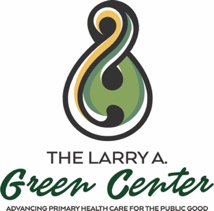 Medida de cuidados primários centrada na pessoaDiretriz de preenchimento e comunicação
v 2.1- POR Nome: Cargo/função e empregador:Telefone:Morada:E-mail:Morada:Que tipo de projeto é este? ___ 1 Avaliação da qualidade                    ___ 2 Melhoria da qualidade ___ 3 Envolvimento do paciente               ___ 4 Outro____________________Como irá colocar em prática a PCPCM?___ 1 Online    ___ 2 No local de prestação de cuidadosComo serão recolhidos os dados?___ 1 Em papel    ___ 2 Através do portal do paciente    ___ 3 Eletronicamente   ___ 4 OutroOs resultados serão partilhados com os médicos?___ 1 Sim         ___ 0 NãoMedida de cuidados primários centrada na pessoa (PCPCM)Amostra (N = ______ )Amostra (N = ______ )Amostra (N = ______ )MédiaDPIntervaloA minha clínica facilita-me o acesso a cuidados de saúde.A minha clínica consegue prestar a maior parte dos cuidados de que necessito.Ao prestar-me cuidados, o meu médico considera todos os fatores que afetam a minha saúde.A minha clínica coordena os cuidados que recebo de vários pontos de origem.O meu médico ou a minha clínica conhece-me enquanto pessoa.O meu médico e eu já passámos por muito juntos.O meu médico ou a minha clínica defende os meus interesses.Os cuidados que recebo são prestados em função do conhecimento da minha família.Os cuidados que recebo nesta clínica são prestados em função do conhecimento da minha comunidade.Esta clínica ajuda-me a atingir os meus objetivos ao longo do tempo.A minha clínica ajuda-me a manter-me saudável ao longo do tempo.Amostra (N = _______ )Amostra (N = _______ )Amostra (N = _______ )NMédia ou % DPIdadeAnosSexoFemininoMasculinoNão binárioConsidera-se membro de um grupo minoritário?SimComo avalia a sua saúde comparando a outras pessoas da sua idade?ExcelenteMuito boaBoaRazoávelMáHá quantos anos conhece este médico?AnosHá quantos anos conhece esta clínica?AnosFoi difícil preencher este inquérito?SimNa sua opinião, seria útil encaminhar para o seu médico ou a sua clínica as respostas a estas perguntas para dar a entender como se sente acerca dos cuidados que recebe?SimExiste um médico ou uma clínica que presta a maior parte dos seus cuidados de saúde?Sim